Příloha č. 1 smlouvy ZAK 18=0-22- -6-PN/oha č. 1 k usnesení Radv HMP č. 1570 ze dne 19. 6. 2018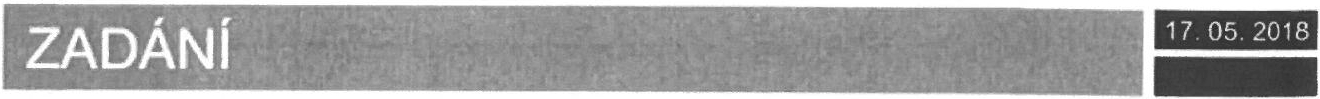 ÚZEMNÍ STUDIE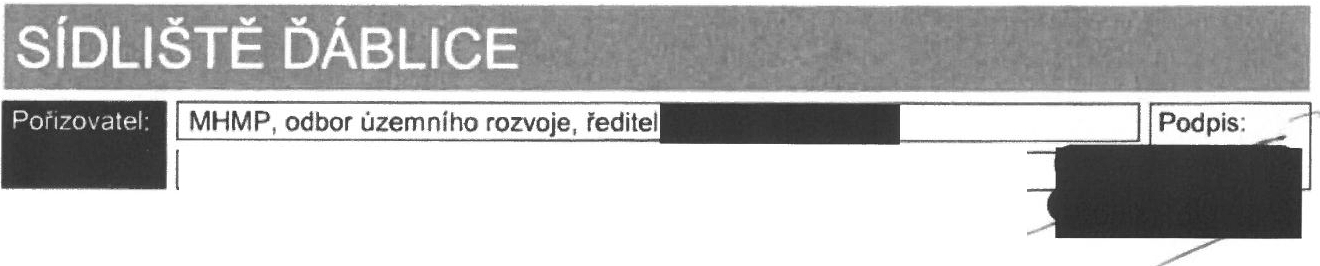 I ZADÁN[ ÚZEMNÍ STUDIE	Ilti•i•.Jeii•iIs=ío=L=1s=T· =Ě=Ď=Á=BL=1c=E====================================::::::::I-ZÁKLADNi IDENTIFIKAČNÍ ÚDAJENázev akce Místo Pořizovatel Zpracovala Spolupráce DatumÚzemní studie Sídliště Oáblicek. ú. Kobylisy, k. ú. Libeň, k. ú. Střížkov Magistrát hl. m. Prahy, odbor územního rozvoje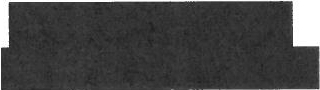 květen 2018 .!...MI   =H=M=P=,:::::od=b=o=r=úz=e=m=n=íh=o=r=oz=v=o=je============================ I:::=I  ===st=ra=na::::::I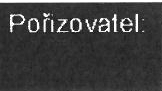 I ZADÁNÍ ÚZEMNÍ STUDIE	Ilii· •4•U;jIs::=:1:o;:=L :1::š::;;::T::;;::Ě:::;;;:::Ď:=Á=B1Lc==E==  :::::::::==  ==   ==   ==   ==   ==   ==   ==   ==   ==   ==   ==   ==   ==   ==   ==   ==   -,OBSAH:M::=I H=M=, P==o =d b=or=u==z=·e=m=ní=h=o=rzo=vo=e:::j:===========================':=:   ===s=t=ra=!na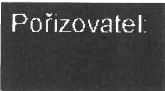 '-!J--'_u;.n:.,g._m_a--'.n:.._..;vn_oa--'3-'5/2...::....;_.9.,_P_r_-ah--1_'a    _    _            _    _	_	_    _	_	_    _	_	_    _	! I._                 _	_	_	3.;...!iI ZADÁNÍ ÚZEMNÍ STUDIE	IMii· ·JIH:I:=I                                                                                                            s=ío=L=1š=T=Ě=Ď=Á=BL=1c=E=========================================:1-ÚVODÚzemní studie Sídliště Ďáblice (dále také studie nebo ÚS) je pořizována z podnětu Městské části Praha 8 (dále také MČ nebo městská část). Územní studie prověřuje ve smyslu § 25 zákona č. 183/2006 Sb., o územním plánování a stavebním rádu (stavební zákon) v platném znění (dále jen stavební zákon) možnosti a podmínky změn v území.ÚČEL ÚZEMNÍ STUDIEÚzemní studie bude primárně sloužit jako:podklad  pro  rozhodování  v území  v souladu   s platným  Územním  plánem  sídelního   útvaru   hl. m. Prahy (dále také územní plán nebo ÚP),podklad pro zpracování Plánu revitalizace.Data o ÚS budou vložena do evidence územně plánovací činnosti.CíLE ÚZEMNÍ STUDIEÚzemní studie pojmenuje a jasně určí hodnoty urbanisticky významného celku -  sídliště.Cílem územní studie je navrhnout v řešeném území:koncepci veřejných prostranství včetně parků: hierarchie,charakter;koncepci stavebních struktur a potenciál jejich doplnění: charakter zástavby,výšky zástavby, výškové hladiny, způsob využití,kapacity zástavby;řešení infrastruktury: zelené a modré, dopravní,technické,veřejné vybavenosti.VYMEZENÍ  A CHARAKTERISTIKA ŘEŠENÉHO ÚZEMÍVYMEZENIŘešené území má rozlohu 121 ha a nachází se v k. ú. Kobylisy, Libeň a okrajově též Střížkov. Správním obvodem je pro celé území MČ Praha 8. Ze severu je vymezeno hranou Ďáblického Háje, ze západu ulicí Čumpelíkovou, z jihu ulicí Střelničnou (včetně věžových domů podél ulice Bedřichovská na protější straně ulice) a z východu ulicí Ďáblickou (včetně konečné MHD na protější straně ulice). Hraniční ulice jsou součástí řešeného území. Hranice řešeného území je vyznačena v příloze č. 1.CHARAKTERISTIKA  ÚZEMÍ(1)   Sídliště Ďáblice je příkladem modernistické  zástavby  v pojetí ideálu města jako parku ve volné  zástavbě  a jeho urbanistické řešeni je vysoce hodnoceno. Území sídliště tvoří terasu na úpatí Ďáblického háje s vrchem Ládvi, který  tvoří celoměstskou  krajinnou  dominantu.  Jádrovou část  sídliště  tvoří deskové  panelové  domy  o 12 a 15 podlažích, které svým umístěním a konfigurací vymezují polootevřené dvory. Tato základní struktura  je doplněna nízkopodlažními objekty občanské vybavenosti. Střed území tvoří hodnotný park, nenarušený tranzitními trasami motorových komunikací. Periferními částmi sídliště je oblast bodových domů mezi ulicí žernoseckou a hranou lesa, dále řada pětivěžových domů za Střelničnou ulicí a prostor točen (konečné tramvaje a autobusu). Území lze považovat za stabilizované.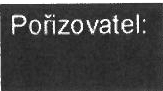 ;=:MI=H=MP,== =o=d =bo=r=ú z==me=n=í=ho=r=o=z=ov=je == == == == == == == == == == == == == ==	I  ::I    ==	== s t=r a=n=a  I_I._Ju n_g,"_-m__nan_ov__3a_5__9..1.:..2._P,  r_a_ha_ _1_   _   _   _   _   _   _   _   _   _   _   _   _   _   _    	.l,! ._ 		4_!.IZADÁNÍ ÚZEMNÍ STUDIE	I lfi· ·JtH:II::=S::;:ÍD::::L:::;IŠ;::::T:;:Ě  Ď:;:ÁB:::L::::IC::::E:::::::::::::::::::==================================-,(2} Sídliště od doby svého vzniku v polovině 70. let 20. století pomalu mění svou tvář v souvislosti s průběžnou stavební obnovou jednotlivých domů. Objekty veřejné vybavenosti mění svou funkci, mění se i potřeby obyvatel na dopravní obslužnost všemi druhy dopravy, plochy služeb, rekreace apod. Tyto jednotlivé proměny v území se však odehrávají nekoordinovaně,často je jejich výsledkem postupné stírání a oslabování jedinečných stránek sídliště, které tvoří jeho identitu.(3)    Vybrané informace o území jsou uvedeny v příloze č. 2.HLAVNI PROBLÉMY   EŠENÉHO ÚZEMiAbsence obecně přijatelných pravidel pro rozvoj území i stavební obnovu jednotlivých objektů, případně výstavbu nových.Nedostatečná hierarchizace veřejných prostranství.Chybějící dlouhodobý koncept péče o krajinné prvky sídla a jejich dlouhodobý  rozvoj.Nedostatečná  parkovací kapacita pro stávajíci zástavbu.Ubývající objekty občanské vybavenosti a s tím spojená zhoršující se dostupnost některých  služeb.SILNÉ STRÁNKY ŘEŠENÉHO ÚZEMÍHodnotné urbanistické řešení i architektonická kvalita jednotlivých  domů.Velkorysé řešení veřejné zeleně a vnitřních rekreačních ploch, blízkost lesa.Dobré obsloužení MHD.Zajištěná technická infrastruktura v celém řešeném  území.POŽADAVKY NA ŘEŠENÍ ÚZEMNÍ  STUDIEÚzemní studie bude rozdělena do dvou částí -  analytické a návrhové.ANALYTICKÁ ČÁSTPRŮZKUMY A ROZBORY(1}   V rámci územní  studie bude  zpracována  analytická část -  doplňující  průzkumy  a rozbory -  pro ověření a doplnění obsahu Územně analytických podkladů hl. m. Prahy (dále .ú AP"). Jejím výsledkem bude ucelené pojmenování , případně doporučení témat k řešení. Zejména budou zmapovány následující okruhy s ohledem na předpokládaný demografický vývoj sídliště:urbanistická struktura sídliště (včetně řešení sídelní krajiny a dodržení její původní koncepce), pojmenování jejích kvalit a problémů,architektonická typologie jednotlivých domů, jejich dnešní stav s ohledem na původní  koncepci,základní dendrologický průzkum a posouzení vitality a perspektivy dřevin,analýza  všech druhů dopravy  -  individuální  automobilové  včetně  dopravy  v klidu,  cyklistické, pěší    i hromadné -  a určení kolizních bodů,analýza pokrytí území stavbami pro školství, zdravotnictví, služby a obchod ve spolupráci s příslušnými odbory MČ, stanovení rezerv a deficitů,zhodnocení  kapacit služeb a obchodu ve vztahu k nákupnímu chování obyvatel  sídliště,zmapování důležitých prvků a staveb technické infrastruktury,posouzení stavu a kapacit veřejné technické infrastruktury včetně nakládání s dešťovými  vodami,majetkoprávní vztahy.(2) Analytická část zahrne též participaci s místními obyvateli, spolky a samosprávou Městské části Praha 8 mapující jejich potřeby a názory na území.::IM=H=M= P=,= o=d=bo= r=ú=z=em==n=í=ho= r=o=v=zoj=e == == == == == == == == == == == == == ==	' ::I    == =s==tra=na::I::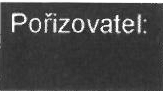 .j.J_-u" n_g_,,,_m_ a_nn_-o"v-"a__35-"2:/;_9....:..,-P" _r a_h-a"-"1_   _   _   _   _   _   _   _   _   _   _   _     _	_	j ._j        s.:...Jj1 ZADÁNÍ ÚZEMNÍ STUDIE	I iii· ·4111.jsI=íD=L1š==T=Ě=Ďs=Á== uE==c= ==  ==  ==  ==  ==  ==  ==  ==  ==  ==  ==  ==  ==  ==  ==  ==  ==  ==       I  -(3)	Výstupem analytické fáze bude sada tematických  výkresů, syntetická problémová mapa a výkres hodnot doporučených  k  ochraně. Tato fáze bude s pořizovatelem  projednána.NÁVRHOVÁ ČÁSTCELKOVÁ  KONCEPCEúzemní  studie  by  měla  navrhnout  možnosti  dotvoření  této  lokality  v souladu  s JeJ1m  charakterem   a strukturou zástavby tak, aby nedošlo k porušení původní urbanistické koncepce sídliště Ďáblice.Především půjde o zvýšení atraktivnosit, kvality života na sídlišti a navrácení společenské a shromažďovací funkce hlavním prostranstvím - koncepční řešení veřejných ploch, obnova infrastruktury, optimalizace parkovacích ploch, zlepšení dostupnosti občanského vybavení, revitalizace zeleně, apod. Jedním z hlavních úkolů je hledání možnosti využiti parteru i v rozvolněnézástavbě a revitalizace v místech původních obchodů a center služeb, které v čase degradují a jejich hodnota klesá rychleji než ve vnitřním městěSTRUKTURA  ÚZEMÍStudie definuje:kompozici řešeného území vymezením uličních prostranství, stavebních a nestavebních bloků pomocí uličních čar, vymezení zastavitelných ploch ve stavebních blocích pomocí stavebních čar, maximální intenzity zástavby a výšku a výškové hladiny zástavby,charakter uličních prostranství  v řešeném území (zejména ulice Střelničná, Ďáblická,  žernosecká),Studie prověří možnost dílčích doplnění, respektive modifikací stávající zástavby.Návrh bude respektovat kompoziční osu sídliště (orientovanou východ - západ) jako urbanistickou hodnotu sídliště.Studie bude obsahovat návrh na využití dožilých či nefunkčních staveb a ploch technické infrastruktury.Studie určí hierarchii, význam a role jednotlivých veřejných prostranství, a v těchto kategoriích bude pracovat s jejich charaktery, měřítkem, vybavením apod.Studie navrhne vhodné polohy staveb a zařízení pro nakládání s odpady (přednostně podzemníkontejnery).VYUŽITÍ ÚZEMÍStávající využití území bude z většiny zachováno, popřípadě citlivě doplněno o další využití.V odůvodněných případech může být využití stávajících objektů definováno nově v souladus doporučením vycházejícím z  analytické  části  Je  preferováno  polyfunkční  využití  s  veřejnými  funkcemi  (služby,  obchod) v parteru (viz kap. 5.8).ZELENA  A MODRÁ INFRASTRUKTURAStudie rámcově  navrhne plán revitalizace ploch parků, dosadbu a údržbu. (Tento plán bude dále rozvíjen  v navazujících dokumentech.)Návrh zachová čtvrťový park v  západní  části  řešeného území  (návrh  celoměstského  systému  zeleně dle ÚP), památný strom Dub u Střelničné a bude respektovat  jeho ochranné  pásmo.V koncepci zelené infrastruktury bude zohledněn navržený princip hospodaření s dešťovou vodou.V rámci uličních prostranství studie navrhne kompozičně významná stromořadí a kompozičně významné vegetační plochy.DOPRAVNÍ  INFRASTRUKTURADopravní koncepce bude vycházet z platného ÚP a bude řešena v přímém kontextu se stávající strukturou okolního města a jejími dopravními napojeními.Studie navrhne uliční profil celoměstskyvýznamných komunikací (Střelničná, Ďáblická a ž ernosecká).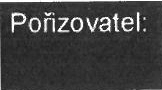 IM=H==M=P,= =o=d =bo=r =úz=e=m=n=í=ho=r=o=zv=o=je == == == == == == == == == == == == == == ==  ' I   ==	== s t=ra=n=a  !L..._IuJn;.;.:g,t.m;._a-n'--n'--o'-v-a'--'3-5'--/2=..9.;..:,....P._r.a;.h.;--' a 1_   _   _   _   _   _   _   _   _   _   _   _   _   _   _      !L...I_	_	_	6.....!,IZADÁNÍ ÚZEMNÍ STUDIE 	I,      S::;:ÍD=L       IŠ;::T::;:Ě::;:Ď::;:ÁB=L=IC=E======================================-,Dopravní řešení bude řešeno komplexně a provázáno s ostatními částmi návrhu (zejména s návrhem veřejné vybavenosti, kap. 5.8).V souladu s doporučením vycházejícím z analytické části bude návrh řešit i možné úpravy komunikačního skeletu celého sídliště v jeho jednotlivých  rovinách:Pěší DOPRAVASíť  uličních   prostranství   bude   doplněna   cestami   a   průchody   napříč  stavebními   bloky   a cestami v nestavebních blocích. Prostupnost bude navržena ve vazbě na trasy v okolním území a v logických vazbách vůči zástavbě a vůči zastávkám veřejné  dopravy.Pěší trasy budou rozděleny podle charakteru a významu.Budou vytyčeny nové pěší koridory podle doporučení  vycházejícího z analytické části.Bude věnována  zvýšená pozornost křížení pěších tras s páteřními komunikacemi i  cyklotrasami.Budou navrženy přechody, případně světelná signalizace .CYKLISTICKÁ DOPRAVAStudie navrtlne cyklistické trasy a stezky místního významu v koordinaci s celoměstskou cyklo sítí (Generel cyklistické dopravy).Cyklistické trasy (i stezky) budou v odůvodněných případech segregovány. (3)   Bude zachována cyklistická trasa A  283.VEŘEJNA DOPRAVAÚzemí sídliště je dobře pokryto sítí MHD. Studie prověří  možnosti úprav dopravních  zařízení  veřejné dopravy  v území.  Případné  navržené  úpravy  však  musí  být  v souladu  se  záměry MHD  a  bude  je  třeba předem  (již v úvodní fázi prací na studii) projednat s Regionálním organizátorem integrované dopravy (ROPID), Dopravním podnikem hl. m. Prahy, a. s., a Institutem plánování a rozvoje hl. m. Prahy (dále  IPR).DOPRAVA V KLIDUStudie navrhne řešení dopravy v klidu v zájmovém území  -  zejména  v profilu  veřejných  komunikací  (např. změnou parkovacího schématu,  rozšířením  parkovacích  ploch  apod.),  případně  vytipováním  ploch  pro možnou realizaci parkovacích domů.Veškeré nároky na dopravu v klidu je třeba zajistit v rámci celého řešeného území pro potřebu stávající zástavby i případné nově definované zástavb y.Pro účely bilancí bude doprava v klidu uvažována v souladu s Pražskými stavebními předpisy na spodních hranicích návrhového rozmezí.INDIVIDUÁLNÍ  AUTOMOBILOVÁ DOPRAVAStudie navrhne dopravní řešení, které naváže na okolní dopravní síť a zajistí obsluhu všech stávajících staveb, staveb umístěných územním rozhodnutími případné nově navrhované   zástavby.Infrastruktura pro automobilovou dopravu bude důsledně řešena jako součást  veřejných  prostranství.Studie zhodnotí a popíše dopravní dopady (nárůsty) případné nově definované  zástavby.TECHNICKÁ  INFRASTRUKTURAV rámci studie budou vyhodnoceny stávající deficity technické infrastruktury (dále také TI)  a nové  nároky na technickou infrastrukturuplynoucí z navrženého řešení, případně identifikoványpotřeby podstatných přeložek sítí TI.Pro nevyužívané objekty TI bude hledáno nové  využití.Budou respektována stávající ochranná pásma a s nimi spojené  požadavky.I;:M:== HM= =P =o,=d=bo=r=ú=z=em= =n =í h=o=r=o=zv=o1:e:::== == == == == == == == == == == == == ==	'  I   ===   =s t=  ra=na=!: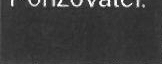 I.J..._u .n..g..""m"_ a_n_n_ov__a3_5_21_9'"'"_,P _ra_h_a _1_    _    _    _    _    _    _    _    _     _     _    _    _	 	.! l._ 	7_.!1 ZADÁNÍ ÚZEMNÍ STUDIE	I ifi· ·4111oj: =SI          ::;:ÍD=L==IŠ;::T:;Ě:::;Ď Á:::BL:::IC=E====================================== , -Studie navrhne princip hospodaření s dešťovými vodami, který bude preferovat jejich retenci a zasakování v řešeném území.VEŘEJNÁ VYBAVENOSTAnalytická fáze ÚS definuje rámcové deficity veřejné vybavenosti, pro kterou bude následně v návrhu vytipováno umístění.Studie navrhne vytvoření fyzického zázemí pro místní  komunitu.Studie vymezí  hrany  zástavby, u  kterých bude požadována  veřejná  vybavenost  v parteru.  Vybavenost v parteru by měla být přednostně navrhována  ve vazbě na hlavní veřejná prostranství.VEŘEJNÝ ZÁJEMVEŘEJNĚ PROSPĚŠNÉ STAVBY A OPATŘENÍStudie prověří případnou potřebu nových VPS nebo VPO podle stavebního zákona, která budou sloužit jako podklad pro nové vymezení dalších VPS a VPO v území v rámci případné změny územního plánu či nového územního plánu.DALŠÍ POžADAVKY NA ŘEŠENI ÚSStudie rámcově definuje další kroky podporující celkovou revitalizaci sídliště. Zejména navrhne podstatné body, které mají být řešeny v navazujícím Plánu revitalizace, a to zejména v   oblastech:plán údržby,doporučené nakládání s majetkem, hospodaření,identifikace potřebných investic a jejich rozdělení podle priorit, rozvoj komunity.Návrhová část zahrne též participaci s místními obyvateli, spolky a samosprávou Městské části Praha 8 zahrnující připomínkováni koncepčního řešení.Součástí studie bude stručná rozvaha nad rolí umění ve veřejném prostoru sídliště  Ďáblice.Studie může navrhnout vzájemnou podmíněnost staveb či opatření v řešeném území a podmíněnost staveb či opatření v řešeném území ve vztahu k využití pozemků, stavbám a opatřením mimo řešené území ve formě popisu a schémat.OBSAH A ZPŮSOB ZPRACOVÁNÍ ÚZEMNÍ STUDIEPOŽADAVKY  NA TEXTOVOU A GRAFICKOU ČÁSTTEXTOVÁ ČÁSTAnalytická částDoplňujicí průzkumy a rozbory ve struktuře dle bodu 5.1 li.   Návrhová částPopis a zdůvodnění návrhu ve struktuře kapitoly 5.2 -  5.1O zadáníPopis jednotlivých  navržených zásahů do stávající struktury.Bilanční tabulka uvádějící stávající a navrhované hodnoty, a to pro: plochy  veřejných motorových komunikací,chodníky,nezpevněné plochy, zastavěné plochy,počty parkovacích stání, bilance dešťových vod.I::=M=HM===P=, o::=:d: =bo=r =ú=ze:m:=::n= í=ho::r:o::::=: =zov=je == == ==  == == ==  == == ==  == == ==  == ==	I I::  ==	== s t:r::a:=n=a:::l::!,J   un   g,"-m_ a_n_n _ov_ a_ 3__15_29-'-_, P   hra_a _1_   _   _   _   _   _   _   _   _   _   _   _   _   _   _   _..  I  !. 	  8_l.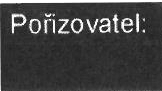 1  ZADÁNÍ ÚZEMNÍ STUDIE	1 1 t1*•* 4•H:iI:=S:::;:ÍD=L=IŠ;::T:;Ě:;:Ď:::;:Á=BL=IC=E=======================================_:,Souhrnné bilance stavu a návrhu:maximální výměru hrubých podlažních ploch v m2 s rozdělením dle předpokládaného využití, počet obyvatel,odhad počtu návštěvníků,potřebu vody, tepla, plynu a elektrické energie, produkci splaškových odpadních vod,odvod dešťových vod, produkci odpadu.Životní prostředíStručně (text, tabulky. schéma) bude zhodnoceno řešení a jeho vlivy na okolí, popřípadě město,  v oblastech:příroda a krajina, ovzduší,hluk.Majetkoprávní  vztahy a ekonomieNávrh bude formou stručného komentáře (text, tabulky, schématu, ...)  obsahovat:schéma - zákres návrhu do situace majetkoprávních vztahů (ÚAP a metodika IPR) s barevně odlišeným typem vlastnictví jednotlivých  pozemků,hodnocení ekonomických nároků i dopadů na území.Vyhodnocení  souladu  návrhu  ÚS  s  platným   ÚP   a   porovnání   návrhu   s   připravovaným  (tzv. Metropolitním) ÚP ve formě schématu a stručného  komentáře:návrh ÚS bude promítnut do výkresu č. 4 platného ÚP,návrh ÚS bude porovnán s veřejně přístupnou verzí návrhu Metropolitního  plánu.GRAFICKÁ ČÁSTAnalytická částSada tematických výkresů dle kap. 5.1Syntetická problémová mapaVýkres hodnot doporučených k ochraně li.   Návrhová částVýkres širších vztahůHlavní výkresVýkres veřejných prostranství včetně  parkůVýkres dopravní (včetně cestní sítě) a technické  infrastrukturyŘezy územím, popřípadě řezopohledyU liční profily vybraných ulicNadhledová perspektiva hmotového řešení1 : 2 0001 : 2 0001 : 2 0001 : 10 0001 : 2 0001 : 2 0001 : 2 0001 : 2 0001 : 500Měřítka výkresů jsou dána jako optimální, je možné je uzpůsobit z důvodu zlepšení srozumitelnosti jednotlivých výkresů  nebo  lepšího znázornění  jednotlivých  témat. Seznam  výkresů a textovou část  je možno z téhož důvodu doplnit o další schémata či  výkresy.Hlavní výkres znázorní zejména prvky a regulativy uvedené v příloze č. 3, a to v souladu s předepsaným grafickým provedením.DALŠI POŽADAVKY NA OBSAH A  ZPŮSOB ZPRACOVÁNÍ  ÚZEMNI STUDIEStudie bude vycházet  z podrobnosti (polohopisu) katastrální mapy.I;:M:== HM= =P, =o=d=bo=r=ú=z=e=m=n=í=ho=r=oz=v=o je:::== == == == == == == == == == == == == == :::=::i;I;::==	== s=tr=a=na =i:J   ungm_a_n_n_ov_a__35_21_9_,_Pr_a_h_a _1 	.i i._   _	_	_	_      9 _i,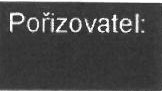 I;:Z::A:;D:=Á=N:I:Ú::Z::E:=M=N=Í =ST=U=D=I=E=======================================::::I:lfi· *4111:j..     SI_ÍD_L_IŠ_T_Ě_Ď_ÁB_L_IC_E 	   ,,V návrhu budou zohledněna všechna pravomocná územní rozhodnutí v řešeném území a v jeho bezprostřední návaznosti.Návrh bude věcně zpracován v souladu s regulativy stanovenými ÚP - plochy s rozdílným způsobem využití.Pojmosloví  navržené  podrobné  regulace  nebude striktně  vázáno  na platný územní  plán. Její systém    i použité termíny budou v maximální možné míře vycházet z PSP.Územní studie bude zpracována v souladu s platnými právními předpisy a metodikami (základní uvedeny v příloze č. 5).Studie bude předána v 5 tištěných paré a v elektronické podobě na 5 CD/DVD. Další vícetisky budou dodány na vyžádání za cenu tisku. CD/DVD bude obsahovat textové soubory ve formátech PDF, DOC, (případně tabelární výstupy XLS) a grafické soubory ve formátech PDF a DWG/SHP.PROCES ZPRACOVÁNÍ ÚZEMNÍ STUDIE A „PROJEDNÁNfuÚS bude zpracována ve 3 fázích:Doplňující průzkumy a rozbory -  analytická část (viz kap. 5.1)li.	Návrh územní studie (. projednání" s veřejností a dalšími viz násl. odst. 2)Ill.	Čistopis územní studie se zapracováním připomínek vzešlých z .projednání"Zpracovatel konzultuje ÚS s lokálními aktéry ze strany místních obyvatel a veřejnosti, klíčovými dotčenými orgány, samosprávou Městské částí Praha 8 a správci veřejné dopravní a technické infrastruktury.Studie bude v průběhu zpracování konzultována  s pořizovatelem. Zadání  studie lze upresnit  a doplnit  na základě dohody během konzultací (prostřednictvím záznamu z konzultací), a to zejména po dokončení analytické části.ÚS bude zpracována v souladu s harmonogramem prací (příloha č. 6).POUŽITÉ ZKRATKYČSN IPRk. ú. MČ MHD Parc. č. PPR RHMP TITNV ÚAP ÚP ÚS VPS VPO ZHMP ZÚRčeská státní normaInstitut plánování a rozvoje hl. m. Prahy Katastrální územíMěstská částMěstská hromadná doprava Parcelní čísloPražská památková rezervace Rada hl. m. PrahyTechnická infrastrukturaTechnická norma vodního hospodářství územně analytické podkladyÚzemní plán sídelního útvaru hl. m. Prahy Územní studieVeřejně prospěšná stavba Veřejně prospěšné opatření Zastupitelstvo hl. m. Prahy Zásady územního rozvojeI.....M_ H_M_P..;...._,o_d b_or_ú_ze_m_ ní_h_o_ro_z_v-o--j='-e _	_	_	_	_	_	_	_	_	_	_	_	_	_	_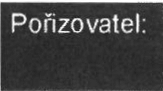 ,jI  	s_tra_n_a....l.jJ_ungm_a_n_n_ov_a_3__15_29_, _P_ra   h1__a _   _   _   _   _   _   _   _   _   _   _   _   _   _!.!._1_0_,j1 ZADÁNÍ ÚZEMNI STUDIE	1111, •i•n:,,   S::;:ÍD::::L::::IŠ;:::T::;Ě::;Ď::;:Á:::::BL::::::IC:::::E::::::::::::::::::::::==================================-,pŘÍLOHA Č. 1 - SITUAČNÍ ZÁKRES S VYMEZENÍM ŘEŠENÉHO ÚZEMÍ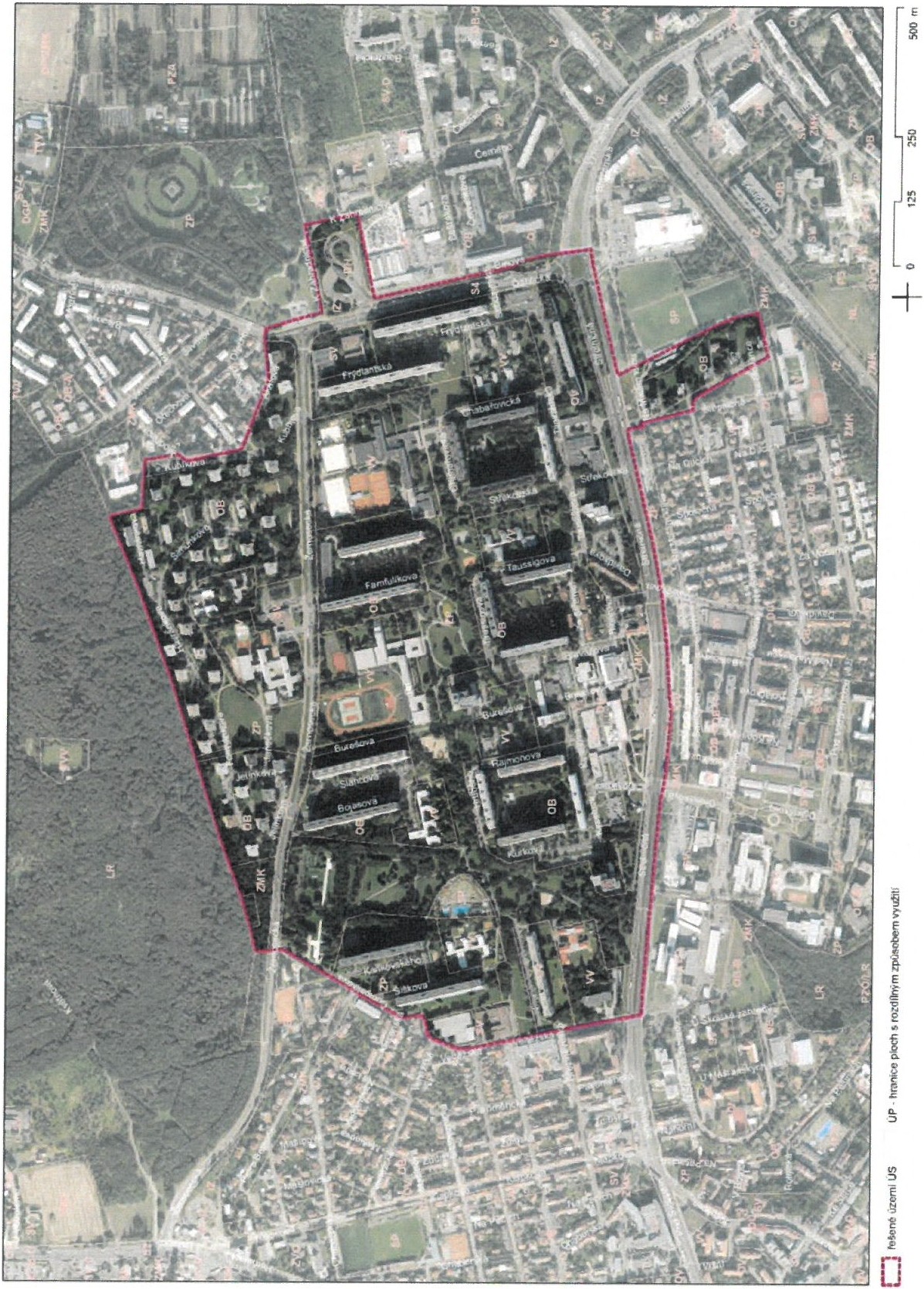 I  M==HM= P,==o= =d=ob=r u=z·=e=m=n= i=oh= =rzo=v  o:::j::=e==========================I=:::=I     ===s==ranat	I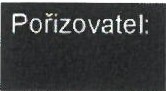 ILJ.:..cu.n;.'-"g.'_m_a_n_no-'-v-.ca.;._ 3_5/...2...:_9 .:...P.._ r _ah _ a_1 	.I I,._ 	1_1,  I1 ZADÁNÍ ÚZEMNÍ STUDIE	11 t1·• 4·H„::    sI   =ío=L=1š=T=Ě=Ď=Á=BL=1c=E====================================== l -PŘíLOHA Č. 2 -  VYBRANÉ INFORMACE O ÚZEMÍLIMITY DLE ÚAP 2016DOPRAVNÍ INFRASTRUKTURAmetro, stanice metra Ládví a jejich ochranná  pásma,místní komunikace  I. třídy a li. třídy Střelničná, Ďáblická a žernosecká ,ochranné pásmo tramvajové dráhy v ul.  Střelničná,ochranné pásmo letišť Kbely a Letňany s omezením výškových staveb .TECHNICKÁ INFRASTRUKTURAkmenová kanalizační stoka (EF-Trojský) a sběrače včetně ochranných pásem,hlavní vodovodní řad ON 600 včetně jeho ochranného  pásma při ul. Ďáblická, Akátová a   žernosecká,elektronické telekomunikační vedení včetně ochranných pásem (radioreléové SP(?ie),tepelné napaječe a rozvody (výkres 702),STL, NTL plynovody (výkres 702),podzemní trasa elektrického vedení (výkres 702),transformační stanice (výkres 702),kolektor 3. kategorie, kolektorový podchod (výkres 770),OSTATNÍpamátný strom (Dub u Střelničné),objekty civilní ochrany,zemědělská půda li. a li. třídy.ZÁMĚRY A PROJEKTY V ŘEŠENÉM ÚZEMÍRodinné centrum Kobylisy (parc. č. 2364/85, k. ú. Kobylisy) - ve fázi stavebního povolení, probíhá výstavba,Obchodní centrum Ládví, bývalé kino Ládví (parc. č. 2364/145 a 2364/292, k. ú. Kobylisy) - ve fázi územního rozhodnutí,rekonstrukce Obchodního centra Ládví (parc. č. 2364/139, k. ú. Kobylisy) -   ve fázi  realizace,P-Tl-134 výstavba nových plošných optických sítí umožní napojení objektů - bydlení, občanská vybavenost  na síť  elektronických komunikací  a  připojení  k   vysokorychlostnímu internetu.  Jedná se o  projekty společností OMS PODA -  Praha (dle ÚAP 2016),Bytový dům Střelničná (parc. č. 2446, 2636, 2467, k. ú. Kobylisy) -  ideová fáze,Bytová dům Frýdlantská (parc.č. 2557/1, 2557/2 k.ú. Kobylisy) -  ideová  fáze,Park žernosecká -  žádost o územní rozhodnutí zamítnuta.HODNOTY DLE ÚAP 2016nemovitá národní kulturní památka a nemovitá kulturní památka (Kobyliská střelnice - Památník protifašistického odboje),sídliště je cenným a pozoruhodným urbanistickým souborem, c}   náměstí a uliční prostranství u stanice metra Ládví,lokalitní a čtvrťové ulice Střelničná, Ďáblická a  Žernosecká,park  v západní části řešeného  území (orientace  sever -  jih) -  návrh celoměstského  systému  zeleně a park orientovaný východ -  západ,památný strom (Dub u Střelničné),hlavní pohledově významné svahy v severni části území,řešené území se nachází v pohledových horizontechhistorického  jádra (oblast viditelná z PPR).PROBLÉMY DLE ÚAP 2016problematický přestupní terminál veřejné dopravy Ládví,liniový zdroj znečištění ovzduší >20 Nox t/rok/km (ulice Střelničná a  Ďáblická).l :::=M=HM==P,= o= d= b=or=u=·z=e=m=n=íh=o=r=oz==ov·=Je == == == == == == == == == == == == == == :::::11:::::===s=tr a=n=a:::I::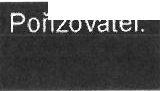 !...J..u_n ..g:,,m    a_nn_o_v_a_3_5-91',_'-P2_ra'-h_a_1,l i.._ 	1_2;..;..JlIZADÁNÍ ÚZEMNÍ STUDIE	Ilfi· •·MM;:  SI       :::;ÍD=L::::;IŠ;:::T:::;É:::;Ď:::;:ÁB=L=IC=E======================================;,_PŘÍLOHA č. 3 - LEGENDA HLAVNÍHO VÝKRESUHlavní výkres regulace 1: 2000POOl LADNl YIISTY•  •  •  •  •    ,,,nkt ftlt111Mlotl1tl'II•••nto ri•1>t:ř<h l.hlí(flf pllst"w11Ho„1, pflUlit«rd11t11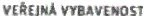 f=:Jp,tc.filnf krtlbJlis.t11tlN 11jn1fct e 1wntf'Yfric.t DO 1 ffln.,.,,. UAl!.11'1•1STRUKTURA ÚZ04fotfwlt k.ral'ftl"""•lploch,.. ..  .. .. ..	llrHk:t UUh·helnfho Úl"'"'uU(t1fta,1 	    ,iioé_., ull<•Olo pro,ir•nsM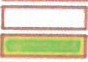 p,oc stJylDflfho MOllúplo(N .. ,.. .,bon.o blok,,o o......o......o, hnf blab, ul"'lfsttn  f..,u   ft1H  í 1dr•  \IOlnk hsoc ll•kh 11i.1Jtbotnalenf bloku s ul"'btte,n\ 11Ha 11f llt.obl vl oznalfnf btoku i. umfstf11lm lllílfnhprlW')' OIJUlUí btollv, umls1fftf,n 11fbuUul1u,,­ otn1lfnf bto\ú 1 ,u,,,,utnfm ,.,c,,nrobthodu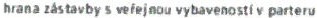 U01NOtII01- -POi -.......A NP / a•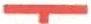 l dt    ati  flUu:   ultlníhopn,ICS.oMkiconimlwldfn, 1flq u  11.t"fNfllo Me>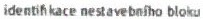 11• befUn uuvluJ Ui1"'fb•fltri·OlfWtft.li sr,wb•f l a,,· volůNAlmMol vjfflk• hrullí<h podW.kh ploch blol»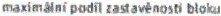 Nlfo,M•I podabrolt / ..;ih IIO!>Y,01hr1Af ltodnot podli1htostf f zmfn1 typust1vt0af u,y'ifftfnYpr'llcttodn111trl s11vtbftfffl blolc.tm domW'•t•/  IID91pazi(ftf  wj,umnl  budowau	Ust  dofflfn1nty s url•flff"I N.aiNlnf •;l y• 1Mt..c:hZU.[MÁ I NfRASlRUIT URAk llŘ význa stftNDohdl v ulflnhn p,ost,Mtlvt'li nt:IIIYftbtlírn bfobtO"'PC)zt(nf vjturu,i ploch, p.11 Ýf'ň ÚP,IY.lmiv ulllnfm p,o,u,an1,1riko«lpo.i't výa,,.,,d wodnf  ocNw ulU..-.rm proshu,tvll1 MSUl'it'bftfm bl:oltuc:::::::::::J blocen.ttum v plený<h tlttakktlbfokort d,o   ., prenjcfl1u1tdd<triD0P11AY!!_ I Nf RAS1	TURAollful»ploc:lrl, vo.tovl:t  v uli(aífftp,v\lrWt'IÍtc.ht«n1VOCIOro...ttftiodaprh'11iho 1n1l M1f V'I voZO\lt• cykliJIKUlljUú<•yu.P•kOYl!tf  P•R•UMUM>vf,Nck.tfuu 11v1    i  u 11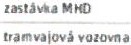 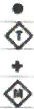 výih1p l vestrbulu fflflrtdtpo"'''lftHtllhltr11leturillllf!UH1(f l ÍlUUwklloloznll ol plfl,.lodillt l•novl drlh•:=M=H=M= P,==o=d =b=o=r u=z' =e=m=i =h=on= ro==oz·=Je=v== ======  ======  ==== == == == == ==	';   :s=t=ra=na!._jJ  g,uemn-_a_n_no_v_a_3_5_12_.:..9.P_, r_a_a__1h_   _   _   _   _   _   _   _   _   _   _   _   _   _   _    	!,I....._ _ _13....,!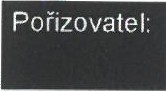 I ZADÁNÍ ÚZEMNÍ STUDIE	Ilii· ·JIHOI:::sI=ío=L=1š=T=Ě=oA=s. =L=1c=E======================================== I-PŘíLOHA Č. 4 - SOUPIS ZADÁVACÍCH PODKLADŮ A VEŘEJNĚ DOSTUPNÝCH ÚZEMNĚ PLÁNOVACÍCH  PODKLADŮ A DOKUMENTACÍ  PRO ZPRACOVÁNÍ ÚSúzemni plán sídelního útvaru hl. rn. Prahy, schválený usnesením Zastupitelstva hl. rn. Prahy č. 10/5 ze dne 9.9. 1999, který nabyl účinnosti dne 1. 1. 2000, včetně platných změn i zrněny Z 1000/00 vydané usnesením Zastupitelstva hl. m. Prahy č. 30/86 dne 22. 1O. 2009 formou Opatření obecné povahy č.6/2009s účinnosti od 12. 11. 2009, dostupnýna:  http://www.praha.eu/jnp/cz/o_rneste/magistrat/odbory/odbor_urzneniho_rozvoje/uzemní_planovani/uzernni_plan/index.html.Zásady územního rozvoje, Aktualizace č. 1 ZÚR hl. rn. Prahy vydaná opatřením obecné povahy č. 43/2014 usnesením č. 41/1 Zastupitelstva hl. m. Prahy ze dne 11. 9. 2014, dostupné na: http://www.praha.eu/jnp/cz/o_rneste/magistrat/odbory/odbor_uzernniho_rozvo/jeuzemni_planovan/izasady_uzernniho_rozvoje_hmp/aktualne_platne_zur/index.html.4. aktualizace Územně analytických podkladů hl. rn. Prahy 2016 (ÚAP kraj a obec hl. rn. Praha) ze dne15. 6. 2017, usnesení ZHMP č. 28/24, dostupná na: http://uap.iprpraha.cz/.veřejně přístupná verze návrhu Metropolitního plánu, dostupná na: http://plan.iprpraha.cz/cs/upp­ dokurnentace.Nařízení č . 10/2016 Sb. hl. rn. Prahy, Pražské stavebni pfedpisy, v platném znění, dostupné na: http:/w/ ww.iprpraha.cz/uploads/assets/dokumenty/psp/psp2016o_prava_tabulka_s101.pdf,Manuál tvorby vefejných prostranství hl. rn. Prahy. Institut plánování a rozvoje hl. m. Prahy, F'raha. 2014, dostupný na: http://manua.liprpraha.zc/uploads/assets/manual_tvorby_verejnych_prostrans1vi/pdf/lPR-SDM­ KVP_Manua-ltvorby-vereJnych-prostranstvi.pdf.Strategický plán hl. m. Prahy, aktualizace 2016, dostupný na: http://strategie.iprpraha.cz/.Cyklogenere,l dostupný: na: http://www.praha.eu/jnp/cz/doprava/cyklisticka/dokumenty/strategicke/index.html.Urbanistická studie sídliště Ďáblice. Výstavba hlavního města F'rahy, 1963.open data volně ke stažení ve vektorové formě dostupná na internetové stránce: http://www.geoportalpraha.cz/cs/opendata#.Wa6zBnR8thE.další podklady ke zpracování ÚS ve vektorové formě budou poskytnuty na základě žádosti ve formátu shp.MI::::H:::::M::::P:::::o:::,:d:=bor==úz:e:::::::m::::ní:h:::o:::::::::o::r:z:::v::o:::::j:e:::::=   == == == == == == == == == == == == ==	 I!  ====s=tr::::::an==a !l._Ju_;n.;.g:,"m-  _a-_'-nno-'-v_1_a2_"9""3",'_-P_5r_ah_a_1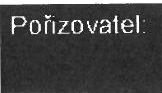 .!.l 	14.....,!IZADÁNÍ ÚZEMNÍ STUDIE	Ilfi· --Mi:j::s:;íD=L::;1š==T:;::Ě:;:ĎA:;::_s==L=1c=E====================================- IPŘiLOHA Č. 5 - ZAKLADNÍ PŘEDPISY A LITERATURAČSN 73 6053. Odstavné a parkovací plochy silničních  vozidel.ČSN 73 6102. Projektování křižovatek na silničních komunikacích v platném znění. Úřad pro technickou normalizaci, metrologii a státní zkušebnictví,  Praha.ČSN 73 611O. Projektování  místních komunikací v platném znění.ČSN 75 6101. Stokové sítě a kanalizační přípojky v platném znění. Úřad pro technickou normalizaci, metrologii a státní zkušebnictví, Praha.ČSN 75 9010. Vsakovací zařízení srážkových vod v platném znění. Úřad pro technickou normalizaci, metrologii a státní zkušebnictví, Praha.Institut plánování a rozvoje hl. m. Prahy, 2015: Koncepce rozvoje veřejných prostranství pražských sídlišť - Formulace základního přístupu [online]. Praha, dostupná  z:http://www.iprpraha.cz/uploads/assets/dokumenty/obecne/krvps_formulace%20zakladniho%20pristupu_male.p df, 1O. 5 . 20 18.Karous Pavel, 2015: Vetřelci a volavky. Arbor Vitae, Praha.Kohout Michal, Tittl Filip, Systémové vstupy do lokalit sídlišť a jejich vztah k původnímu konceptu zástavby. Zprávy památkové péče č. 4, 2015/75, s. 343 -   349.Kohout Michal, David Tichý, Filip Tittl, Jana Kubánková, Šárka Doležalová, 2016: Sídliště, jak dál?. české vysoké učeni technické v Praze, Fakulta architektury, ústav nauky o budovách, Praha .Kracík Matyáš, 2015: Památková ochrana panelových sídlišť?. Zprávy památkové péče č. 4,   2015/75.s. 299- 306.Kracík Matyáš, Švácha Rostislav, Skřivánková Lucie, Novotná Eva, Jirkalová Karolina, Vondráček Radim , 2017: Metodika k dokumentaci,  výzkumu a památkové ochraně panelových sídlišť [online].Uměleckoprůmyslové museum v Praze, Praha, dostupná na: http://invenio.nusl.cz/record/374469, 30. 4. 2018.Macháčková Helena (ed.), 2017: Umělecká díla na sídlišti Ďáblice. Divadlo Kámen, z.s„ Městská část Praha 8, Praha.Metodika vymezování územního systému ekologické stability (zveřejněná ve Věstníku Mžp    5/2017).MHMP Sekce útvar rozvoje hl. m. Prahy, 2002: Metodický pokyn k územnímu plánu SÚ hl. m. Prahy [online), dostupný z: http://www.iprpraha.cz/uploads/assets/dokumenty/puplmetodick y_p okyn.pdf, 1O. 4. 2017.Ministerstvo dopravy, 2017: Technické podmínky, Navrhování komunikací pro cyklisty [online], dostupné z: httpJ/www.pjpk.cz/data/USR_001_2_8_TP/TP_179_2017.pdf,  24.  7. 2017.Mráčková Markéta, Šimonová Barbora, Vejvoda Viktor (edd.), 2014: Legenda o sídlišti. Akademie výtvarných umění, Praha.Musil Jiří, 1985: Lidé a sídliště. Svoboda, Praha.Narízení č. 10/2016 Sb. hl. m. Prahy, Pražské stavební předpisy, v platném  znění.Nařízení vlády č. 272/2011 Sb., o ochraně zdraví před nepříznivými účinky hluku a vibrací, v platném  znění.Novotná, Eva, 2015: Poválečná bytová výstavba a památková péče na příkladu Velké Británie a Skandinávie. Zprávy památkové péče č. 4, 2015/75, s. 307 -  312.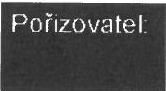 IZADÁNÍ ÚZEMNÍ STUDIE	I ifi· ·4111;1j:=S=ÍD=L=IŠ=T=Ě=Ď=Á=BL=IC=E========================================:1-Novotná Eva, Koukalová Martina, Špačková Petra, Pospíšilová, Lucie, Veselý, Martin, Bartlová Anežka, Pfeiffer Jan, 2017: Metodika průzkumu a hodnocení panelových sídlišť z hlediska uměleckohistorického významu, vývoje struktury obyvatelstva a prezentace výstupů směrem k veřejnosti (online).Uměleckoprůmyslovémuseum v Praze. Praha [online], dostupná na: http://invenio.nusl.cz/record/374470,30. 4. 2018 .Řepková, Hana, 2015: Problematika památkové ochrany sídlišť na příkladu sídliště t>áblice. Zprávy památkové péče č. 4, 201sns. s. 313 - 321.Řepková Hana, 2017: Sídliště Ďáblice v ohrožení. Za starou Prahu, věstník Klubu Za starou Prahu, Praha. Řepková Hana, 2017: Sídliště Ďáblice usiluje o památkovou ochranu. Zprávy památkové péče č. 4, 2017/77,s. 465 - 467.Skřivánková, Švácha, Novotná, Jirkalová (edd.), 2016: Paneláci I, Padesát sídlišť v českých zemích. Uměleckoprůmyslové muzeum v Praze. Praha.Skřivánková, Švácha. Koukalová, Novotná (edd.), 2017: Paneláci li. Historie sídlišť v českých zemích 1945- 1989. Uměleckoprůmyslové muzeum v Praze, Praha.TNV 75 9011. Hospodaření se srážkovými vodami (online]. Ministerstvo zemědělstv,ídostupné z: http://eagri.cz/public/weblfile/209372/TNV_75_9011_ brezen_201.3pdf, 1O. 4. 2017.Tuček Viktor (ed.), 1984: Obytný soubor Ďáblice. Praha.Usnesení RHMP č. 1723 ze dne 18. 7. 2017: Strategie adaptace hl. m. Prahy na klimatickou změnu.Vyhláška č. 48/2014 Sb., kterou se mění vyhláška č. 428/2001 Sb., kterou se provádí zákon č. 274/2001 Sb., zákon o vodovodech a kanalizacích, ve znění pozdějších předpisů.Vyhláška Ministerstva vnitra č. 380/2002 Sb. k přípravě a prováděni úkolů ochrany obyvatelsvta. Zákon č. 183/2006 Sb., stavební zákon, v platném znění.Zákon č. 201/2012 Sb., o ochraně ovzduší, v platném znění.! =MH=MP:::::::o:,=d=b::::ou:·::rz=::m::e::n::::í:h=:o :r:o:::z::=v·=eJo=== == == == == == == == == == == == == ==	 l  l:=: 	==  s=tr=a=n:a::I:!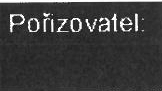 ._u!Jn-_'-g"'--m-'-n_ao-'_--an'v-_3 25-91-.'_P_ra_h__a__1 _   _   _   _   _   _   _   _   _   _   _   _   _.I ._!16_,!1 ZADÁNÍ ÚZEMNÍ STUDIE	11t1•·4•Ha;: SI    :;ÍD=L=IŠ;:::T::;Ě:;Ď:;Á=BL=IC=E==========================================_:,PŘÍLOHA Č. 6 - HARMONOGRAM PRACÍM=IH=M=,P==o  d=b=or==úz=em==n=í=h=o=ro=vzoej==========================:=::::=::I:=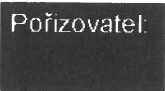 I.J.._.u_n,g.  a_mn_no_v3  a1_29_ _P,_r_ah_a_1 	! l.._===s=t=ra=na I17    jetapaúkonúkonnositel úkonučasová fázečasová fázeopředání zadáni ÚS IPRu (spolu s financemi)předání zadáni ÚS IPRu (spolu s financemi)porizovatel (+ RHMP)ooovýběr zpracovatele(reso. subdodavatele pro IPR}výběr zpracovatele(reso. subdodavatele pro IPR}IPR+ max. 3 měsfce+ max. 3 měsfce1analytická částanalytická částIPR+ max. 2 měsíce+ max. 2 měsíce2návrh (+ prezentace návrhu)návrh (+ prezentace návrhu)IPR+ max. 3 měsíce2kontrola návrhukontrola návrhupořizovatel+ max. 1,5 měsíce2úprava návrhu,předání návrhu k „projednáni" pořizovateliúprava návrhu,předání návrhu k „projednáni" pořizovateliIPR+ max. 1 měsíc+ max. 1 měsíc2,projednánt,projednántpořizovatel + IPR+ 2 měslce+ 2 měslce2vyhodnocení a předáni připomínekvyhodnocení a předáni připomínekpořizovate l+ cca 1 měsíc+ cca 1 měsíc3úprava návrhu územní  studie,předání čistopisu  oořizovateliIPR+ 2 měsíce+ 2 měsíce-svolání konzultacesvolání konzultacepořizovatelprůběžně (zpravidla 1  x měsíc)průběžně (zpravidla 1  x měsíc)